Communities 4 Families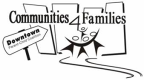 Meeting MinutesMay 18, 20221:30 pm – Zoom meetingAttendees: Amna Burki (staff), Emma Fineblit, Genny Funk-Unrau, Dr. Christopher Love, Ingrid Peters Derry (staff), Cathy Seitz, Cheri Wright Kaguah (staff), Chris Voss (staff), Fatuma Sufi, Nancy TovellRegrets: Karen Bryce, Carmen Court, Jennifer DeFehr, Gabriela Galli, Karen Howgate, Corrie Monk (staff) Chair:  Emma FineblitMinutes: Ingrid Peters DerryWelcome, Introductions & Land AcknowledgementRespectfully acknowledging Treaty 1 Territory, Original Lands of the Anishinaabeg, Cree, Oji-Cree, Dakota, and Dene Peoples, and Homeland of the Metis Nation.We are committed to learning the truth in order to support reconciliation.Agency Profile:  Lifesaving Society Manitoba – Christopher Love (PhD, MA, BA[Hons]), Water Smart & Safety Management CoordinatorLifesaving Society Manitoba  https://lifesaving.mb.ca/Lifesaving Society Manitoba - mission to prevent drownings and water related injuriesEAL presentations are available for English beginners to Benchmark 12.  Tailored to specific circumstances.Available for Special events, workshops.  But they have a small staff and funding is tight.  Create linkages with others – swim instruction, lifeguard trainingThis is a public health issue – drowning and water related injuries.  Estimate - for every drowning fatality there are 4 cases of permanent lifelong injury from water related episodes, and many more that are not permanent. See website for resources that can shared with clients. Watersmart Public Education has good information to share.  Hard copies of some can also be ordered.  Contact Dr. Love for this.Recommendations for lifeguards – there is a lifeguard shortage right now.  To take a group for a beach event, the best choice would be to choose a beach that already has lifeguarding (Grand Beach, Winnipeg Beach, Birds Hill Park).  If that is not possible, contact Dr. Love’s office and they will try to assist.  Or contact a pool in the area you may have a relationship with to see if they can help with contacts.  But it is likely to be difficult.  Swimming lessons – Red Cross will not be doing this any longer.  They are transferring this to Lifesaving Society in the future.  Lessons – check with local pools.  They are all still running lessons through either RC or LS.  They may have reduced number of classes due to lifeguard shortage.  If you have community members who might be interested in lifeguarding, LS can help make these connections for training.  Dr. Love can explore with your agencies to see if funding for training could be accessed or subsidized.  C4F will host a workshop presentation for – July 13 at 10 -11:15 am.  For people who do not need interpreters.  A fall date for ice safety workshop will be upcoming.  Contact information:Christopher LoveLifesaving Society Manitoba204.956.2124 ext 3christopher.love@lifesaving.mb.ca Take a deep breath with ChrisConsent AgendaApproval of AgendaApproval of Minutes of April 20, 2022All approved.  Member Sharing – agency updates and/or emerging issues	Issues for reflection: what are your plans for summer programming?IRCOM Green Action workshops – biking, etc. Community cleanup has happened at both locationsWater safety workshop yesterdayCooking programsBookmaking programMost programs are now in personBookmatesWorkshop on June 14 – Read, Rhyme, Sing and Play 9:30 to 11:30Wolseley Family PlaceUnderstanding your anger groupCircle of securityHealing arts program – Monday afternoonsSharing circles for families involved with CFS - monthlyArt programming on Fridays – with Art CityPublic Health Nurse coming every Friday afternoon to drop inPlayroom has spaceFree Counseling Free Laundry facilitiesSummer – outdoor programs garden, WGM, music program, outings.Hiring right nowKlinicHealth services appointments – but no new clients right nowDrop in counseling virtually and in person – call ahead for appointmentsAGM on June 22Staff updatesC4F Workshop Showcase – Gentle Heroes.  Sharing of stories of gentle male heroes.  Upcoming Gentle Heroes Workshop:Date:  Tuesday, May 31, 2022Time: 9:15 am – 3:15 pmRegister hereStaff updates/highlights Upcoming workshops – RIRO, Gentle Heroes, TRTS before summer  Upcoming Workshops & Events – Communities 4 FamiliesTRTS would be a good way for staff to talk about resilience and deal with stressCheri can work with summer staff to offer information about engaging children in outdoor spaces  outdoorplay@communities4families.ca Mapping Winnipeg – will be sharing information about drop in programs for children 5 and under. It would be great to see our agencies’ programming on this.  See more information in e-digest. We can provide any of these workshops for staff from an entire agency at a time that works best for them.  Contact Amna training@communities4families.ca to organize this.Final reports have been submitted to the ProvinceWe purchased new computers and Microsoft 365 Business, and started tech training Grant applications are now being accepted until May 31.  Send to coordinator@communities4families.ca New grant application to Literacy for Life for a parenting storytelling workshopStaff are starting vacations.  Ingrid will be away until August.  Emails will be forwarded to Corrie.  Additional Committee Updates Executive Committee AGM – September 28 @ noon.  Tentatively planned to be an in-person meetingExecutive Committee positions – members at large (2), co- or vice-chair.  Resource Committee chair is also available.  Names will be presented at the June meeting and voting if necessary. People can still be nominated for these positions.  Contact Emma executivedirector@wfpwpg.ca or Carmen ccourt@wsd1.org if you are interested.  Wanting to invite more agencies to attend C4F meetingsResource CommitteeNext meeting – June 20 Terms of Reference are changing and will be finalized at that meetingAd Hoc Transition Committee This committee’s work is done now.  Executive will confirm final report in June and Coalition will discuss a report/recommendation at June 15 meetingAd Hoc Grants CommitteeApplications have been circulated.  Deadline is May 31.  Corrie will receive applications and coordinate meeting of the ad hoc committee to make decisions.  Final Stretch/breathe with CheriNext C4F Meeting – June 15, 2022 @ 1:30 pm